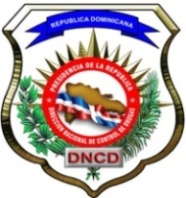 REPUBLICA DOMINICANADIRECCION NACIONAL DE CONTROL DE DROGASDIRECCION DE PLANES Y DESARROLLODNCD“Año del Desarrollo Agroforestal”INFORME DE LOS PROYECTOS PARA EL 2017PROYECTOPROYECTODESCRIPCIÓN 1Centro de Documentación y DoctrinaHabilitación de espacio físico, dependencia para fomentar la iniciativa y el pensamiento creativo, que proporciona a la DNCD un léxico común para el uso de Planificadores y Directores.2Centro de Control de Operaciones Conjuntas e Interdicciones, COCIRecibir, analizar y suministrar información en tiempo real al mando, para combatir el narcotráfico y a la vez coordinar las operaciones conjuntas que propicien la interdicción en nuestro espacio terrestre, marítimo y aereo.3Adquisición e Instalación de 2 BODYSCANNERS para los Aeropuertos de Santiago y Puerto PlataInstalación de 2 máquinas de rayos X con la capacidad de detectar cuerpos extraños tragados y/o adheridos al cuerpo, para ser instaladas en los aeropuertos de Santiago y Puerto Plata.4Readecuación de la Oficinas Administrativas y de Planificación Estratégica de URTTIReadecuación del espacio y equipamiento adecuado para el trabajo administrativo y de seguimiento operacional de la unidad.5 Creación de la División Especial de Tecnología de la Informaciín y Comunicaciones (DETIC), DNCDImpulsar, coordinar y colectar información de inteligencia, para realizar investigaciones relacionadas con el narcotráfico y el lavado de activo usando la red interconectada (internet).6Instalación Unidades Caninas - K9, en Elías Piña y JimaníAdecuación de cuatro contenedores para la construcción  e instalación de dos unidades caninas en las Provincias Elías Piña y Jimaní.PROYECTO/PROGRAMAPROYECTO/PROGRAMADESCRIPCIÓN 7Readecuación de las instalaciones de la Dirección de Inteligencia OperativaReadecuación del espacio y equipamiento adecuado para el trabajo administrativo y de tecnología, seguimiento operacional de la unidad.8Construcción y traslado de las instalaciones de la Inspectoría General DNCDConstrucción y equipamiento adecuado para el trabajo administrativo y operacional de la unidad.9Construcción de las nuevas instalaciones de la Dirección de Investigaciones DNCDConstrucción y equipamiento adecuado para un mejor desempeño del trabajo administrativo y operacional de la unidad.10Remodelación de la Recepción Edificio 1 Remozamiento y equipamiento adecuado para el trabajo administrativo,  operacional y de seguridad con detector de metales y control de acceso. 11Construcción de una nueva Cafetería Construcción de una nueva cafetería debidamente equipada, con  área de descanso, lo que permitirá un mejor aprovechamiento de espacios confortables para el personal. 12Construcción de la Inspectoría de Los Alcarrizos y Las Caobas, División Oriental DNCDTraslado y construcción de las inspectorías de los Alcarrizos y las Caobas, con la finalidad de adecuar las instalaciones para un mejor desempeño y comodidad del personal. 13Realización de la XXXIV Conferencia Internacional de la IDEC Reunión de efes de organismos de lucha contra el tráfico ilícito de Drogas y sustancias narcóticas de mas de 120 paises,   con la finalidad de alinear estrategias para el combate del narcotráfico y crimenes conexos. 14Reubicación de la Dirección Financiera y sus dependenciasConstrucción y equipamiento adecuado para el trabajo administrativo y operacional centralizado de la unidad administrativa.15Ampliación y Readecuación de la Dirección de Recursos Humanos Propiciar un ambiente adecuado para un mejor desempeño de las responsabilidades del Director de Recursos Humanos y de sus dependencias.16Readecuación de las ubicaciones de la  División Central y Operaciones Construcción y equipamiento adecuado para el trabajo administrativo y operacional centralizado de la unidad administrativa.17Reubicación de las oficinas de la Dirección del CICCPropiciar un ambiente adecuado para un mejor desempeño de las responsabilidades de la Dirección del CICC.PROYECTO/PROGRAMAPROYECTO/PROGRAMADESCRIPCIÓN 18Creación de la División de Inteligencia EstratégicaProducir inteligencia estratégica para detectar en forma permanente las nuevas modalidades del narcotráfico y contribuir al mismo tiempo en la toma de decisiones.  19Creación de la División de ContrainteligenciaPreveer y controlar la fuga de informacion de inteligencia, a traves de los miembros de la DNCD, llevando a cabo labores de contrainteligencia y vigilancia que ayude a combatir el tráfico ilícito de drogas.